Урок математики на тему:  «Среднее арифметическое» в 8 классе.Цель: формировать представление о среднем арифметическом нескольких чисел; познакомить учащихся с правилом нахождения среднего арифметического и его использованием при решении несложных задач.Задачи:Образовательные: изучение понятия «среднего арифметического», вывести правило для его нахождения, умения применять знания в практических задачах, закрепление арифметических действий с десятичными дробями.Коррекционные: развивать вычислительные навыки, развитие коммуникативности, памяти. внимания, грамотной математической речи.Воспитательные: воспитывать и формировать положительную мотивацию и интерес к предмету, самостоятельность и аккуратность.Оборудование: карточки с заданиями.Технологии: технология уровневой дифференциации, частично-поисковый.Ход урока.Приложение 1.Слагаемое + слагаемое = ….(сумма)Кроме натуральных чисел, изучаемых в начальной школе, существуют ….(дроби)Делитель умножить на частное – получим….(делимое)Эти задания в ваших учебниках записаны текстом и в конце обязательно есть вопрос….(задача)Равенство, содержащее букву, значение которой надо найти…(уравнение)При делении произведения на множитель мы находим… (множитель)Какие дроби мы с вами изучаем? ….(десятичные)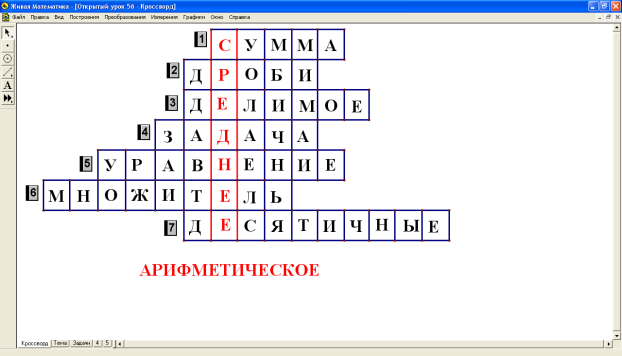 Этапы урокаСодержание урокаСодержание урокаПримечаниеДеятельность учителяДеятельность учащихся1.Орг.момент2.Устный счёт3.Работа по теме4.Динамическая пауза.5.Закрепление6.Рефлексия.7.Итог урока. Выставление оценок.8.Домашнее задание.Приветствие. Все ли готовы к уроку?-Вычислите сумму:0,14 + 0,063,7 + 1,132,78 + 5,224 +  0,416,3 + 3,07-Вычислите частное:0,42 : 710,2 : 2 9,3 : 30,8 : 418,6 : 6-Ребята, как вы думаете, а почему выполнялись в устном счёте только два действия: сложение и деление?Угадав кроссворд вы узнаете тему урока.Сегодня мы изучим тему «Среднее арифметическое».Записать число и тему урока.Рассмотрим задачу1.У Ани 14 конфет, у Кати 9 конфет, а у Оли 10 конфет. Сколько конфет достанется каждой девочке, если конфеты разделить между ними поровну?Что сначала надо узнать?Сколько получит каждая?Решение записывается на доске.Число 11 называется средним арифметическим. Вывести правило.Задача 2.Человек шёл 2 ч со скоростью 4,6км/ч и 3 ч со скоростью 5,1км/ч. С какой постоянной скоростью он должен был идти, чтобы пройти то же расстояние за то же время?Такую скорость называют средней.Работа с учебником.№ 976  (выполняется совместно с учителем).Самостоятельно. Найти среднее арифметическое чисел: (5,3    5,4   4,8    5,0    5,4    5,3    5,2    5,1.Назвать среднее арифметическое не чисел, а предметов:апельсина и лимонаноска и чулкахолодильника и вентиляторапортфеля и рюкзакаЧто нового вы узнали на уроке?Сегодня я узнал….Мне было интересно…Я понял, что…Теперь я могу…Меня удивило…Каково ваше настроение?Вычислить средний возраст вашей семьи.Дети готовы к уроку.Эти действия связаны с темой урока.Дети записывают.Сколько всего конфет у девочек.Все конфеты разделить поровну на три девочки. 14 + 9 + 10 = 33 к.33 : 3 = 11 кСреднее  арифметическое = (сумма чисел) : (количество слагаемых)4,6 х 2 + 5,1 х 3 = 24,5 км.3ч + 2ч = 5 ч24,5 : 5 = 4,9 км/чЗапись на доске учеником.Выполняем, пользуясь правилом.ГрейпфрутГольфыКондиционерранецПриложение 1Вывешивается правило.